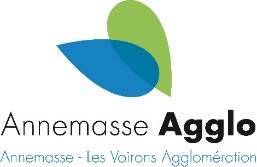 DEMANDE PAIEMENT DE L’AIDE AGGLO ET COMMUNEOPERATION LOGEMENTS LOCATIFS SOCIAUXPar la présente je soussigné(e) Fonction Pour l’organisme Les travaux ayant à ce jour commencé, je sollicite le versement de l’aide d’Annemasse-Agglo et de la commune pour un montant total de :Soit :   de la Commune                 d’Annemasse-AggloConcernant l’opération :Nom   Commune Numéro Opération SPLS (PLAI/PLUS) : Afin de demander le versement total de ces aides veuillez trouver en pièces jointes : Conventions APL signées Justificatifs de l’acquisition (acte VEFA signé ou attestation notariée) Attestation du Directeur financier du démarrage des travaux ainsi qu’un état des dépenses Permis de construire si pas déjà envoyé Déclaration d’ouverture de chantier Photo panneau de chantier (mentionnant le concours financier d’Annemasse Agglo et de la Commune comme décrit dans la convention tripartite)Commentaires :FAIT ALe Signature et Tampon :